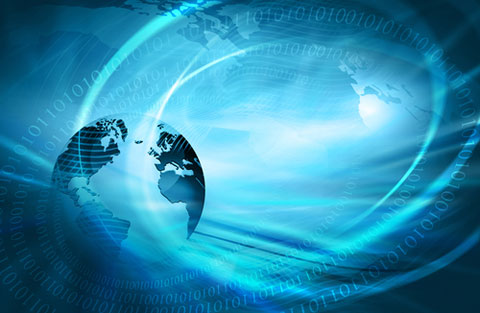 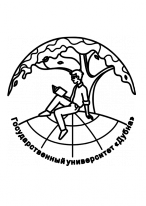 ИНФОРМАЦИОННОЕ СООБЩЕНИЕот «01» февраля 2019 г.Государственный университет «Дубна», Российская академия естественных наук (г. Москва), сектор социальной философии Института философии РАН (г. Москва), факультет мировой политики МГУ им. М.В.Ломоносова (г. Москва), при участии Евро-Азиатского Центра Мегаистории и системного прогнозирования Института востоковедения РАН (г. Москва) и Научно-образовательного культурологического общества (Московский филиал)  проводят международную научную конференцию «СОЦИОКУЛЬТУРНЫЕ ДЕТЕРМИНАНТЫ ОБЩЕСТВЕННОГО РАЗВИТИЯ: МОДЕЛИ И ПРОГНОЗЫ»Конференция посвящена памяти оригинального мыслителя, доктора философских наук, профессора государственного университета «Дубна», главного научного сотрудника Института востоковедения РАН, главного редактора журнала «Историческая психология и социология истории», действительного члена РАЕНАкопа Погосовича НазаретянаКонференция состоится  12 апреля 2019 года в государственном университете «Дубна»Основные направления работы:Big History: универсальные / кросскультурные детерминанты общественного развитияКонцепт «социокультурное»: новые модели и методологические подходы к изучениюСоциокультурные вызовы в идеологии и политике Актуальные аспекты оппозиции «человек – общество – культура»Человек в прогнозах будущего бытия: социальное и биотехнологическое конструированиеИдентичность человека в социокультурной транзитивностиИсторико-культурный контекст социального бытияПрогнозные модели развития высшего образования в РоссииСоциально-философская мысль о прогнозах и моделях общественного развитияСоциальные процессы в современной России и риски транзитивного обществаХудожник и общество: эволюция культуры в ХХ-ХХI вв.Архитектура как социокультурная детерминантаПространство повседневности (Everyday Life) как маркер общественного развитияКруглый столнавстречу 25-летию университета «Дубна»«СОВРЕМЕННЫЙ УНИВЕРСИТЕТ: МОДЕЛИ И ПРОГНОЗЫ»Круглый стол«ТЕОРЕТИЧЕСКОЕ НАСЛЕДИЕ ПРОФЕССОРА А.П. НАЗАРЕТЯНА:ИНТЕЛЛЕКТ ВО ВСЕЛЕННОЙ»Желающим принять участие необходимо выслать на адрес оргкомитета заявку или зарегистрироваться в электронной форме (прилагается к информационному письму в e-mail и размещена на сайте университета) (см. Приложение 1) и текст статьи, оформленный в строгом соответствии с требованиями (см. Приложение 2). Заявки (кроме заявок, зарегистрированных в электронной форме) и статьи принимаются исключительно по следующему адресу электронной почты: conference.fsgn.uni.dubna@gmail.com Дата окончания приема заявок и статей – 15 марта 2019 г. Заявки и статьи, поданные иным способом или позднее указанного срока, в программу конференции не войдут. Оргкомитет оставляет за собой право отбора материалов для публикации, не вступая в переписку с автором. Авторами каждого доклада (статьи) могут выступать не более 2-х человек. Обязательна регистрация авторов в  научной электронной библиотеке eLIBRARY.RUИнформационная поддержка с публикациями отдельных материалов конференции осуществляется периодическими изданиями, в том числе включенными в список научных журналов ВАК, и сетевым научным изданием «Вестник государственного университета «Дубна». Серия «Науки о человеке и обществе».Оплата участия в конференции  в сумме  500 руб. осуществляется при регистрации. Адрес Оргкомитета: 141980, Россия, г. Дубна Московской области, ул. Университетская 19, кафедра социологии и гуманитарных наук. Тел.: (496) 216-61-20 (контактное лицо – Мельникова Наталия Евгеньевна).Председатель Оргкомитета доктор философских наук, профессоракадемик РАЕН										Н.Г.БагдасарьянСопредседатель Оргкомитетадоктор технических наук, профессор,лауреат Государственной премии СССР,лауреат Премии Правительства РФ,заслуженный деятель науки и техники РФ, президент РАЕН, Президент государственного университета «Дубна»					О.Л.КузнецовСопредседатель Оргкомитетадоктор философских наук, главный научный сотрудник ИФ РАН, руководитель  научного направления «Социальная философия и развитие гражданского общества в России», сектор социальной философии ИФ РАН 							 В.Г.ФедотоваПРИЛОЖЕНИЕ 1. Заявка участника / Application form**Заявка в электронной форме прилагается к информационному письму в e-mail и размещена на сайте государственного университета «Дубна» в информационном письме о конференции в разделе «Объявления» ПРИЛОЖЕНИЕ 2. Требования к оформлению текстовТекст доклада представляется в электронной форме согласно требованиям к оформлению статей в журнале «Вестник университета «Дубна». Серия «Науки о человеке и обществе» http://vestnik.fsgn.uni-dubna.ru/ru/to-authorsМатериал в электронном виде (текст в MS Word, рисунки в виде графических файлов, объёмом не менее 20 000 знаков)Параметры форматирования для основного текста: формат листа — А4; шрифт -Times New Roman; размер шрифта — 12 пт; начертание — обычный; междустрочный интервал — полуторный; абзацный отступ – 1,25; поля страницы: верхнее — 2 см, нижнее — 2 см, левое – 2,5 см, правое – 2,5 см;Публикуемые в журнале статьи состоят из следующих последовательно расположенных элементов (именно в такой последовательности они должны быть расположены в авторском файле с текстом статьи):индекс универсальной десятичной классификации (УДК);инициалы и фамилии авторов (на русском языке);заголовок (название) статьи (на русском языке);аннотация к статье (5-7 строк) (на русском языке);ключевые слова (на русском языке);сведения об авторах - полностью фамилия, имя, отчество, ученая степень, звание, место работы и должность; координаты: рабочий, мобильный телефон, адрес электронной почты (на русском языке);текст статьи (на русском языке);пристатейный библиографический список (на русском языке);инициалы и фамилии авторов (на английском языке);заголовок (название) статьи (на английском языке);аннотация к статье (на английском языке);ключевые слова (на английском языке);сведения об авторах - полностью фамилия, имя, отчество, ученая степень, звание, место работы и должность; координаты: рабочий, мобильный телефон, адрес электронной почты (на английском языке).Пристатейный библиографический список литературы должен быть тщательно выверен, актуализирован, пронумерован и представлен в алфавитном порядке (сначала русскоязычные авторы, затем – иностранные) и должен содержать не менее 10 источников (обязательно наличие зарубежных источников). Все данные должны иметь сноски на источник их получения, рисунки и таблицы пронумерованы и озаглавлены.Статья должна содержать библиографические ссылки, оформленные в соответствии с требованиями ГОСТ Р 7.0.5.-2008.Внутритекстовые библиографические ссылки приводятся в квадратных скобках, где делается ссылка на порядковый номер использованной работы в пристатейном списке литературы и страницу – [18, с. 65]. Если ссылка включает несколько использованных работ, то внутри квадратных скобок они разделяются точкой с запятой. Например: [4, с. 15; 5, с. 123].Статья может содержать подстрочные библиографические ссылки (сноски-примечания): указания на архивные источники, материалы коллекций и частных собраний, а также авторские примечания и комментарии. В отличие от внутритекстовых библиографических ссылок, приводимых в квадратных скобках, подстрочные ссылки помещаются внизу страницы и делаются в компьютерном режиме: Вставка-ссылка-сноска.Имя файла, содержащего текст статьи, указывается на русском языке (исключение - для иностранных участников) и должно содержать ФИО автора (авторов) и название статьи.ПРИЛОЖЕНИЕ 3. Проезд в университет «Дубна»Адрес государственного университета «Дубна»: г. Дубна Московской области, ул. Университетская 19.Проезд из г. Москва: ст. метро Савеловская, от Савеловского вокзала электропоездом (ок. 2,5 час.) до станции «Дубна» - конечная остановка), расписание движения электропоездов https://www.tutu.ru/. Далее можно воспользоваться службой такси http://dubna.spravker.ru/taksi/Ждем ваших заявок!ФИО (полностью) / NameПолное название доклада / The title of the reportНаправление работы конференции / The direction of the conferenceВыступаете ли с докладом? / Do you intend to deliver a report? Место работы / Рlace of workДолжность / Work status (position)Ученая степень / Academic degreeУченое звание / Аcademic title / scientific rankТелефон (служебный, мобильный) / Phone number (office phone, mobile phone)Электронная почта / E-mailРазмещение (при необходимости) в общежитии ППС  (даты) / Do you need accomodation (name the exact dates)?